2020 Extra Curricular Activities                            Term 2                          Commencing 13th January 2020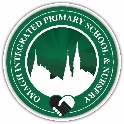 									        Finishing Friday 3rd AprilPlease note the following key points that will help ensure that activities can be organised as efficiently as possible:All activities must be paid for in full, in advance, NO LATER than Friday 10th January.		Please send the exact amount of money.Cheques should be made payable to Omagh Integrated Primary School.Payments should be sent in to school to your child’s teacher in a sealed envelope with your child’s name, the activity, amount and day recorded on the front.Please also note the following collection points for each activity: 2020 Extra Curricular Activities                            Term 2                           Commencing 13th January 2020										      Finishing Friday 3rd AprilActivityCollection PointActivityCollection PointHip HopHall entrance (door facing Drumragh College, accessible via the left hand side of the school building).Multi Skills  Yrs 6/7  Main entranceCore KidsHall entrance (door on the same side as Year 1 and 2 classrooms, accessible via the right hand side of the building).Guitar   Yrs 5-7  Main entranceBe Fit For FunHall entrance (door facing Drumragh College, accessible via the left hand side of the school building).Basketball / Netball Yrs 3-5Hall entrance (door facing Drumragh College, accessible via the left hand side of the school building)Gymnastics Yrs 1-3Hall entrance (door on the same side as Year 1 and 2 classrooms, accessible via the right hand side of the building).Irish DancingHall entrance (door on the same side as Year 1 and 2 classrooms, accessible via the right hand side of the building).Soccer   Yrs 4-7Main entranceOn occasion it can be necessary to change the location of activities. When this occurs, we will send a text to alert parents to alternative collection points. Please ensure that childminders etc, who are collecting pupils are made aware of any changes.On occasion it can be necessary to change the location of activities. When this occurs, we will send a text to alert parents to alternative collection points. Please ensure that childminders etc, who are collecting pupils are made aware of any changes.On occasion it can be necessary to change the location of activities. When this occurs, we will send a text to alert parents to alternative collection points. Please ensure that childminders etc, who are collecting pupils are made aware of any changes.On occasion it can be necessary to change the location of activities. When this occurs, we will send a text to alert parents to alternative collection points. Please ensure that childminders etc, who are collecting pupils are made aware of any changes.Session 11.45 – 2.45pmInfoSession 22.45-3.45pmInfoMon10 sessionsHip Hop Yr1/2 20 placesBurns Skills School(Jamie Fagan)£30Multi Skills Yrs 6/7  No. of places tbc due to a waiting list in operation from last termHip Hop Yrs 3-720 placesAaron Hazzard FODC(FREE)Burns Skills School(Jamie Fagan)£30Tues10 sessionsCore Kids Yr1/220 placesGary Wallace (Core NI)£30Guitar   Yrs 5-7  10 placesCore Kids Yrs 3-728 placesOwen McNulty£30Gary Wallace (Core NI)£30Wed12 sessionsBe Fit For Fun Yr1/222 placesAubrey Kerrigan£36Guitar Yrs 5-710 placesBe Fit For Fun Yrs 3-522 placesOwen McNulty£36Aubrey Kerrigan£36Thurs12 sessionsBasketball / Netball Yrs 3-528 placesIrish Dancing Yrs 1-7Gary Wallace (Core NI)£36Deborah Lewsley(bookings can be made via Deborah’s Facebook page)Fri11sessionsGymnastics Yrs 1-320 placesBurns Skills School£33Gymnastics  Yrs 4-720 placesSoccer   Yrs 4-720 placesBurns Skills School£33Richard Donnell£11